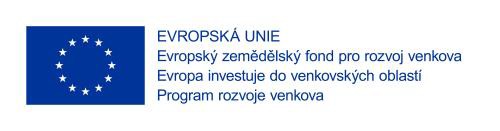 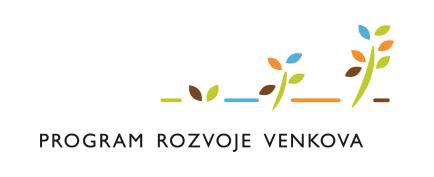 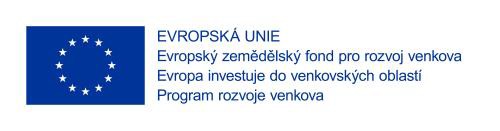 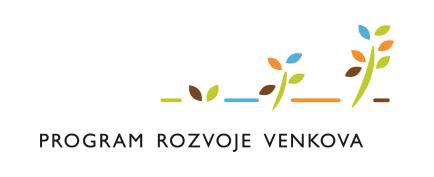 OZNÁMENÍ VÝBĚROVÉHO ŘÍZENÍ - ZADÁVACÍ PODMÍNKY,VČETNĚ ZADÁVACÍ DOKUMENTACEZadání zakázky vyšší hodnoty otevřená výzva, v souladu s Příručkou pro zadávání veřejných zakázek Programu rozvoje venkova na období 2014 – 2020.Zakázka je podpořena ze zdrojů Evropské unie / Evropského zemědělského fondu pro rozvoj venkova.Zadání zakázky v souladu s § 6 zákona č. 134/2016 Sb., o zadávání veřejných zakázek, v platném znění (dále jen zákon). Nejedná se o zadávací řízení dle tohoto zákona.Zadavatel:				       Ing. Jiří MazánekNázev zak ázky :			       Sklizňová a třídící plošina samojízdná - 2 ksDruh zak ázky :	Zakázka na technologietřídícíZp ůsob zadání zakáz ky :	Otevřená výzva zakázky vyšší hodnoty – dle Příručky pro zadávání veřejných  zakázek  Programu  rozvoje venkova na období 2014 – 2020Zp ůsob financ ování z akázky :	Částečně	vlastní	zdroje	zadavatele	a	částečněprostředky Programu rozvoje venkova Státního zemědělského intervenčního fondu, Operace 4.1.1. Investice do zemědělských podnikůKlasifikac e před mětu zakázky :	CPV 16000000-5    			2 ks sklizňová a třídící plošina samojízdnáSeznam zadávací doku mentace: Zadávací podmínky Návrh smlouvy - přílohaTitulní list nabídky - přílohaČestné prohlášení k prokázání základní způsobilosti – přílohaTechnická specifikace - přílohaZADÁVACÍ PODMÍNKYNÁ ZEV ZAKÁ ZKY: Sklizňová a třídící plošina samojízdná - 2 ks	ZADAVATEL:	Ing. Jiří MazánekProseč 1, 512 63 ŽernovIČO: 61218464Tel: +420 602 364 480E-mail: mazanek.jiri@volny.czObsah zadávacích podmínekZÁKLADNÍ IDENTIFIKAČNÍ ÚDAJEVYMEZENÍ PLNĚNÍ ZAKÁZKYInformace o předmětu zakázkyMísto plnění zakázkyDoba plnění zakázkyDodatečné informace k zadávací dokumentaci a prohlídka místa plněníOBCHODNÍ PODMÍNKYNávrh kupní smlouvy - samostatná přílohaPlatební podmínkyPodmínky, za nichž je možno překročit nabídkovou cenuTECHNICKÉ PODMÍNKYPOŽADAVKY NA VARIANTY NABÍDEKZPŮSOB ZPRACOVÁNÍ NABÍDKOVÉ CENYPODMÍNKY A POŽADAVKY NA ZPRACOVÁNÍ NABÍDKYObsah a forma nabídkyRozsah požadavků zadavatele na kvalifikaci (obdobně jako v souladu s § 53 odst. 4 zákona)Lhůta a místo pro podání nabídekZPŮSOB HODNOCENÍ NABÍDEKJINÉ POŽADAVKY ZADAVATELE NA PLNĚNÍ ZAKÁZKYNesoulad údajů o zakázcePoskytování informacíPráva zadavatele1.	ZÁ KLADNÍ IDENTI FI KAČNÍ ÚDAJE  Identif ikační údaje zadavatele:  Ing. Jiří MazánekProseč 1, 512 63 ŽernovIČO: 61218464Tel: +420 602 364 480E-mail: mazanek.jiri@volny.czCPV 16000000-5	2 ks sklizňová a třídící plošina samojízdná    Předpokládaná hodnota zakázky celkem je celkem 2.300.000,- Kč bez DPHpožadované technické parametry specifikovány v samostatné příloze.  Akce bude financována částečně z vlastních zdrojů investora a částečně z prostředků Programu rozvoje venkova Státního zemědělského intervenčního fondu.Předmět plnění této zakázky je sídlu zadavatele. Součástí dodávky je kompletní dodávka v celém rozsahu zadání a v souladu s technickými požadavky. Místo pln ění zakázky Místem plnění zakázky je Proseč 1, 512 63 ŽernovDoba pln ění zakázky Termín dokončení nejpozději do:	předpoklad	31.03.2021Termínem dokončení se rozumí splnění zakázky v celém rozsahu.d) Dodatečné informace k zadávací dokumentaci a technické konzultace d)1)  Uchazeči  jsou   oprávněni   požadovat   po   zadavateli   písemně   dodatečné   informace k zadávacím podmínkám. Písemná žádost musí být zástupci zadavatele doručena nejpozději do 4 pracovních dnů před uplynutím lhůty pro podání nabídek.Zástupce zadavatele odešle dodatečné informace k zadávacím podmínkám, včetně přesného znění žádosti, popřípadě související dokumenty, všem známým dodavatelům, kteří požádali o poskytnutí zadávací dokumentace nebo kterým byla zadávací dokumentace poskytnuta,  nejpozději  do  2  pracovních  dnů  ode  dne  doručení  žádosti  dodavatele, a to prostřednictvím e-mailové pošty. Dodavatelé odpovídají za řádnou funkčnost svých technických prostředků pro příjem e-mailových zpráv po celou lhůtu pro podávání nabídek.Dodatečné informace budou dále uveřejněny stejným způsobem, jakým bylo uveřejněno oznámení otevřené výzvy.d)2) Uchazeč je povinen veškeré technické  nejasnosti  projednávat pouze s kontaktní osobou Ing. Jiří Mazánek, tel: +420 602 364 480, E-mail: mazanek.jiri@volny.czDotazy a požadavky na doplnění podkladů zadání zakázky musí být podány v písemné formě na adresu zadavateled)3)  Zástupce  zadavatele  může  poskytnout  dodatečné  informace  k  zadávacím  podmínkám i bez předchozí žádosti.  Dodatečné informace budou poskytnuty způsobem  uvedeným v odst. d)2).d)4)  Dodatečné informace nebudou zasílány do datových schránek. OBCHODNÍ PODMÍN KY Návrh smlouvy - samostatná přílohaVeškeré obchodní  podmínky (vč.  platebních  podmínek)  jsou  uvedeny  ve  vzorovém  návrhu smlouvy – příloha zadávací dokumentace.Uchazeč je povinen v nabídce doložit doplněný a potvrzený „Návrh smlouvy“. Tento návrh musí být podepsán osobou oprávněnou jednat jménem či za uchazeče nebo osobou příslušně zmocněnou a opatřený razítkem; neověřená kopie zmocnění musí být v takovém případě součástí nabídky uchazeče. Kromě požadovaného, doplnění (identifikační údaje uchazeče, jména osob jednající za dodavatele, nesmí být návrh smlouvy rozšiřován nebo měněn.V případě nejasných údajů v nabídce uchazeče jsou rozhodující doplněné údaje v N á v r h u s m l o u v y.Podáním nabídky dodavatelé potvrzují, že se seznámili se všemi příslušnými zákony, vyhláškami, nařízeními a předpisy České republiky, které mohou jakýmkoli způsobem ovlivnit nebo se týkat platnosti nabídky a následné smlouvy. Smlouva se řídí právem České republiky.V případě uzavírání smlouvy platí, že zadavatel je oprávněn uzavřít smlouvu s uchazečem, jehož nabídka byla vítězná. Pokud ten odmítne nebo neposkytne potřebnou součinnost při uzavírání smlouvy, může zadavatel uzavřít smlouvu s druhým v pořadí. Tento postup je možné uplatnit opakovaně.Platební p odmín ky Zadavatel může poskytovat zálohy po domluvě s dodavatelem.Lhůta splatnosti faktur se vzájemnou dohodou sjednává na 30 dnů po jejím doručení. Povinnost zaplatit je splněna dnem odepsání fakturované částky z účtu objednatele.Platební podmínky jsou podrobně uvedeny v „Návrhu smlouvy“, který je součástí zadávací dokumentace. Pod mín ky, za nichž je možno překro čit nab íd kovou cenu Zadavatel překročení nabídkové ceny nepřipouští.TECHNICKÉ SPECIFIKACE Jsou vymezeny v samostané příloze a musí být dodavatelem splněny. PO ŽADAV KY NA VA RIANTY NABÍDEK Zadavatel nepřipouští variantní řešení. ZPŮSOB ZPRA COVÁ NÍ NABÍDKOVÉ CEN Y Nabídková cena bude stanovena oceněním položek zakázky a bude obsahovat součet všech jednotlivých položek, jako  nejvýše  přípustná  a  bude  platná po celou dobu plnění zakázky.Nabídková cena bude stanovena v CZK.Nabídková cena bude uvedena v tomto členění: nabídková cena bez daně z přidané hodnoty (DPH), DPH ve výši 21%, celková nabídková cena včetně DPH.Nabídková cena musí obsahovat veškeré oprávněné náklady nezbytné k včasné a kompletní dodávce a zisk uchazeče. Cena musí obsahovat i předpokládané náklady vzniklé nebo dané vývojem cen na trhu v době určené pro realizaci zakázky. PODMÍ NKY A POŽA DAVKY NA ZPRA COVÁNÍ NABÍD KY Ob sah a f orma nabídky Zadavatel vylučuje podání nabídky prostřednictvím elektronického nástroje.Uchazeč předloží nabídku písemně v listinné podobě, v českém jazyce, v požadovaném rozsahu a členění, v souladu s podmínkami uvedenými v zadávací dokumentaci, ve dvou vyhotoveních, z nichž jedno bude na titulní straně označeno jako „ORIGINÁL“ a bude obsahovat všechny požadované doklady a prohlášení, druhé vyhotovení bude označeno na titulní straně jako „KOPIE“ a  bude přesnou a úplnou kopií originálů.Nabídka nebude obsahovat přepisy a opravy, které by mohly zadavatele uvést v omyl, musí být odpovídajícím způsobem řádně označena, jako celek řádně uzavřena tak, aby bylo znemožněno manipulování s jednotlivými listy nabídky.Nabídka bude předložena v českém jazyce. K listinám, které nejsou v českém jazyce, musí být přiložen úředně ověřený překlad do českého jazyka. To platí rovněž o cizojazyčných částech textu v listinách. Povinnost připojit k dokladům o kvalifikaci úředně ověřený překlad do českého jazyka se nevztahuje na doklady ve slovenském jazyce a doklad o vzdělání v latinském jazyce.Každý dodavatel může podat ve výběrovém řízení jen jednu nabídku. Dodavatel, který podal nabídku ve výběrovém řízení, nesmí být současně osobou, jejímž prostřednictvím jiný dodavatel v tomtéž výběrovém řízení prokazuje kvalifikaci. Zadavatel vyloučí účastníka výběrového řízení, který podal více nabídek samostatně nebo společně s jinými dodavateli, nebo podal nabídku a současně je osobou, jejímž prostřednictvím jiný účastník výběrového řízení v tomtéž výběrovém řízení prokazuje kvalifikaci.Uchazeči jsou povinni podepsat následující dokumenty, které budou tvořit jejich nabídky: titulní list nabídky, návrh kupní smlouvy, technickou specifikaci, veškerá prohlášení a další dokumenty, na kterých je podpis uchazečů výslovně požadován zadávací dokumentací. Uchazeči jsou povinni všechny písemné právní úkony činěné v souvislosti s podáním nabídky učinit způsobem stanoveným obecně závaznými předpisy. Nabídka bude obs ahovat údaje o uchaz e či v tomto členění: Podepsaný a doplněný „Titulní list nabídky“ - samostatná příloha (identifikační údaje uchazeče; nabídková cena; uvedení jmen osob, které jsou zmocněny jednat se zadavatelem ve věcech nabídky);Čestné prohlášení k prokázání základní způsobilosti – samostatná příloha;Doklady prokazující profesní způsobilost;Podepsaný a doplněný „Návrh smlouvy“ - samostatná příloha;Technická specifikace – samostatná přílohaZadavatel doporučuje akceptovat výše stanovené požadavky na formální úpravu nabídky, které mají zajistit přehlednost nabídek, a tím usnadnit jejich posouzení. Pro úplnost zadavatel uvádí, že případné nedodržení výše uvedených   formálních   požadavků na formální úpravu nabídky nebude považováno zadavatelem za nesplnění stanovených požadavků. Rozsah požadavků zadavatele na kvalifikaci (obdobně jako dle § 53 odst. 4 zákona) Doklady o kvalifikaci předkládají uchazeči v nabídkách v kopiích a mohou je nahradit čestným prohlášením. Zadavatel si může v průběhu výběrového řízení vyžádat předložení originálů nebo úředně ověřených kopií dokladů o kvalifikaci.b)1. Základ ní způ sobilost Uchazeč prokáže splnění základní způsobilosti předložením čestného prohlášení – viz samostatná příloha, předložený doklad musí prokazovat splnění základní způsobilosti nejpozději v době 3 měsíců přede dnem podání nabídky.b)2. Prof esní způsobilost uchazeč prokáže předložením:výpisu z obchodního rejstříku nebo jiné obdobné evidence, pokud jiný právní předpis zápis do takové evidence vyžaduje, předložený doklad musí prokazovat splnění základní způsobilosti nejpozději v době 3 měsíců přede dnem podání nabídky; Bude akceptován i platný internetový VORUchazeč, který není zapsán v obchodním rejstříku doloží Živnostenský list (nebo doklad jiné obdobné evidence) v prosté kopii.Uchazeč, který nesplní kvalifikaci v požadovaném rozsahu, bude zadavatelem z účasti ve výběrovém řízení vyloučen. Lhůta a místo pro po dání n abíd ek Lhůta pro podání nabídek končí dne 21. 10. 2020  v  10.00 hod.Nabídky mohou uchazeči doručit osobně do kanceláře zadavatele na adresu Proseč 1, 512 63 Žernov nebo doporučenou poštou na adresu zadavatele, v pracovních dnech od 8,00 do 14,00 hodin, poslední den lhůty do 10:00 hodin a to v řádně uzavřené obálce označené nápisem “Sklizňová a třídící plošina samojízdná - 2 ks “ – NEOTEVÍRAT. Pokud nebude nabídka zástupci zadavatele doručena ve lhůtě pro podání nabídek, nepovažuje se za podanou a v průběhu výběrového řízení se k ní nepřihlíží, nabídka doručená po uplynutí lhůty pro podání nabídek se uchazeči nevrací.Otevírání obálek proběhne dne 21. 10. 2020 v 11.00 hod. v kanceláři zadavatele na adrese Proseč 1, 512 63 Žernov a uchazeči, kteří doručili nabídku v termínu se mohou otevírání obálek zúčastnit.Zadávací lhůta, po kterou uchazeči nesmí z výběrového řízení odstoupit, se stanovuje v délce 90 kalendářních dnů od ukončení lhůty pro podání nabídek. ZPŮSOB HODNOCENÍ NABÍDEK Nabídky budou hodnoceny podle jediného kritéria - dle nejnižší nabídkové ceny Nabídka s nejnižší nabídkovou cenou bude hodnocena jako nejvýhodnější.Bude hodnocena výše nabídkové ceny bez DPHV případě, že budou nabídky uchazečů obsahovat stejnou výši nabídkové ceny, rozhodne zadavatel o vzájemném pořadí těchto nabídek losem, za účasti dotčených uchazečů.V případě, že bude nabídková cena uchazeče mimořádně nízká, bude zadavatel postupovat v souladu s ust. § 77 (zákona č. 137/2006 Sb. Zákon o veřejných zakázkách). Mimořádně nízká nabídková cena bude posuzována ve vztahu k předmětu zakázky. Při posuzování nabídkové ceny (mimořádně nízké ceny) jednotlivých uchazečů vezme zadavatel pro posouzení a hodnocení nabídek jako podpůrný pomocný ukazatel reálnosti cen v úvahu rovněž průměrnou hodnotu všech nabídkových cen ostatních uchazečů a předpokládanou hodnotu zakázky. Dále bude považována za mimořádně nízkou cenu taková nabídková cena, která bude vzbuzovat oprávněné obavy, zda bude uchazeč schopen za nabídnutou cenu plnit předmět zakázky řádně, včas a v požadované kvalitě. JINÉ POŽADAV KY ZADAVATELE NA PLN ĚNÍ ZA KÁZKY  Nesoulad údajů o zakázce V případě, že vznikne rozpor mezi údaji o zakázce obsaženými v různých částech zadávací dokumentace, jsou pro zpracování nabídky podstatné údaje obsažené v obchodních podmínkách (Návrhu kupní smlouvy). Poskytování inf ormací Uchazeč podáním nabídky uděluje zadavateli výslovný souhlas   se zveřejněním   podmínek   jeho   nabídky   v rozsahu   a za podmínek   vyplývajících z ustanovení příslušných právních předpisů (zejména zákona č. 106/1999 Sb., o svobodném přístupu k  informacím, ve znění pozdějších předpisů).Zadavatel se zavazuje, že vyjma skutečností uvedených v předchozí větě považuje informace o zájemcích získané při tomto výběrovém řízení za důvěrné.Dle § 2e) zákona č. 320/2001 Sb., o finanční kontrole ve veřejné správě, je vybraný dodavatel osobou povinnou spolupůsobit při výkonu finanční kontroly.Práva zadavatele Zadavatel si vyhrazuje právo:Uveřejnit rozhodnutí o vyloučení uchazeče z účasti ve výběrovém řízení stejným způsobem, jakým vyhlásil výběrové řízení - na internetových stránkách poskytovatele dotace www.eagri.cz/prv prostřednictvím Portálu Farmáře. Oznámení o vyloučení uchazeče z účasti ve výběrovém řízení se považuje za doručené okamžikem uveřejnění.Uveřejnit oznámení o výběru nejvhodnější nabídky stejným způsobem, jakým vyhlásil výběrové řízení - na internetových stránkách poskytovatele dotace www.eagri.cz/prv prostřednictvím Portálu Farmáře. Oznámení o výběru nejvhodnější nabídky se považuje za doručené všem dotčeným zájemcům a všem dotčeným uchazečům okamžikem uveřejnění.Před rozhodnutím o přidělení zakázky ověřit skutečnosti deklarované uchazečem v nabídce.Umožnit uchazeči do konce lhůty pro podávání nabídek zpětvzetí své nabídky.Změnit, případně zrušit toto výběrové řízení bez udání důvodu.Nevracet podané nabídky.Zadavatel nehradí uchazečům žádné náklady, které vynaložili za účast v této soutěži. Zadavatelsi vyhrazuje právo vyřadit nabídky:obsahově nekompletní vzhledem k zadávací dokumentaci;nesplňující požadavky a podmínky podle zadávacích podmínek;zjistí-li  zadavatel  kdykoli  v  průběhu  soutěže,  že  uchazeč  uvedl  v  předložené  nabídce nepravdivé údaje.V: Proseč, dne: 1. 10. 2020…………………………………..Ing. Jiří MazánekJednatel2. VYMEZENÍ PLNĚNÍ ZA KÁ ZKY Inf ormac e o před mě t u zakázky